Республика КарелияKarjalan TazavalduСовет Пряжинского национального муниципального районаPriäžän kanzallizen piirin NevvostoLVI заседание                                                       LVI istundoРЕШЕНИЕот 26 октября 2021 года                                                                            №  59		пгт ПряжаPriäžän kyläВ соответствии с подпунктом 3 пункта 1 статьи 8 Градостроительного кодекса Российской Федерации, Федеральным законом от 6 октября 2003 года № 131-ФЗ «Об общих принципах организации местного самоуправления в Российской Федерации», статьей 21 Устава Пряжинского национального муниципального района Республики КарелияСовет Пряжинского национального муниципального района Республики КарелияРЕШИЛ:Внести изменения в раздел 10 подстатьи 3.1.1 статьи 3.1 главы 3 «Градостроительное зонирование и градостроительные регламенты на территории Чалнинского сельского поселения» Правил землепользования и застройки Чалнинского сельского поселения Пряжинского национального муниципального района, утвержденных решением Совета Пряжинского национального муниципального района от 30 марта 2021 года № 27 «Об утверждении Правил землепользования и застройки Чалнинского сельского поселения Пряжинского национального муниципального района», изложив их в редакции согласно приложению.Опубликовать настоящее решение в районной газете «Наша Жизнь» - «Мейян Элайгу», разместить на официальном сайте администрации Пряжинского национального муниципального района и обнародовать в установленном порядке.Глава Пряжинского национального муниципального района                                                                  А.И. ОрехановО внесении изменений в градостроительное зонирование и градостроительные регламенты на территории Чалнинского сельского поселения Правил землепользования и застройки Чалнинского сельского поселения Пряжинского национального муниципального района   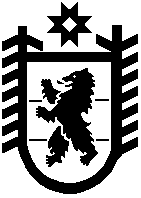 